Wellington City Newsletter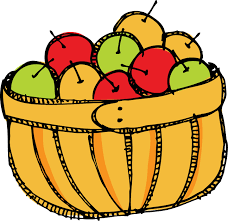   September 2018I know there are those who may take offense for the City announcing a Church related event, however if there is ever a disaster in Wellington City WE WOULD ALL BE IN THE DISASTER TOGETHER. With that said, I have chosen to allow the invitation to the Emergency Preparedness Fair to be sent out with this month's newsletter. This is an opportunity to learn about what you should do, should a disaster strike us. I want to emphasize that the warning siren is schedule to go off for about 30 seconds on Saturday, September 22nd between 10:00 A.M. and 10:30 A.M. Please do not panic and call 911, City Hall, or your friends trying to determine what the sound is. We only want you to hear it and know it is working.   Thank you for your cooperation in this matter and feel free to attend the Emergency Preparedness Fair that your friends and neighbors are putting together for your benefit. On another note, School is back in session. Remember to watch for children because sometimes they get too excited and do not watch before crossing the road. The corner of 200 North and Center Street is a particularly dangerous intersection, as the children come down off the hill from the school. Finally, Wellington City would like to officially announce that Rory Bradley has been appointed as the new Police Chief. Thank You!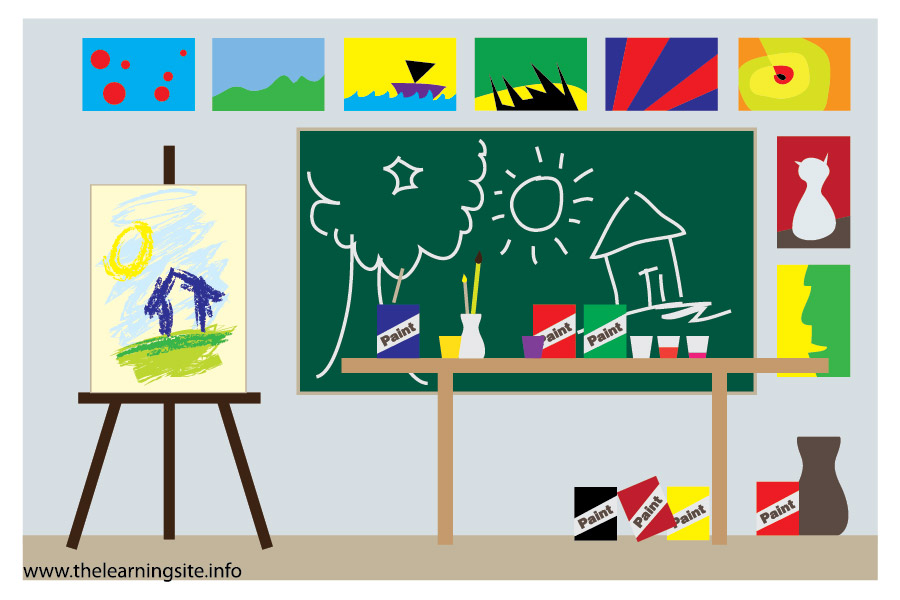 -Mayor Joan Powell